Southampton Classified Roads Index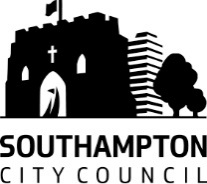 Road nameLength of Road classificationRoad classification and numberAlbert Road NorthBAldermoor RoadallCAnglesea RoadallCArchers RoadWest of Banister RoadCArchery RoadallCAthelston RoadallCAvenue (Inner)allA33Avenue (Outer)allA33Banister RoadallCBasset AvenueExcluding 55 to 71 odd numbersA33Basset Green RoadallA27Bath RoadallCBelvedere RoadallBBelvedere RoadSouth of Britannia RoadBBernard StreetABevois HillallCBevois Valley RoadallA335Bitterne Bypasssee Maybray King WayA3024Bitterne Road EastallA334Bitterne Road WestallA3024Botley RoadBetween Burlesdon Road and Portsmouth RoadB3033Bridge RoadallCBrintons RoadallABritannia RoadallB3028Briton StreetallCBrownhill WayallCBrunswick PlaceallA3024Bullar RoadallA3035Burgess RoadExcluding 1 to14 consecutiveA35Bursledon RoadallA3024Butts RoadallCCanute RoadallB3028Carlisle RoadEast of Newman StreetCCastle WayCentral BridgeallACentral Station BridgeallAChapel RoadallCCharlotte PlaceallA33Chilworth RoadallA27Civic Centre RoadallACobbett RoadGyratory onlyACobden AvenueWest of Bullar RoadACobden AvenueEast of Bullar RoadCCobden BridgeallACommercial RoadallA3024Cumberland PlaceallA3024Dorset StreetallA33East Park TerraceallCEndle StreetallBFrogmore LaneallCHavelock RoadallA3024High RoadallA335High StreetSouth of Briton StreetCHighfield AvenueallA3035Highfield LaneallA3035Hill LaneSouth of Lordswood Road onlyCHoward RoadallCInner AvenueallAItchen BridgeallAKingswayallA33Lances Hill allCLanghorn RoadallCLodge RoadallCLondon RoadallCLordshill Centre WestallCLordshill WayLordswood RoadallCMansbridge RoadallA27Marine ParadeallBMarsh LaneExcluding Industrial ParkA33Maybray King WayallA3024Middle RoadallCMillbank StreetallBMillbrook Road (West)Excluding Service Roads A3024Mount Pleasant RoadallCMountbatten WayallA3024Mousehole LaneallCNew RoadallCNewman StreetallCNewtown RoadallCNortham BridgeallANorthham Roadnot Old Northam RoadAOld Redbridge RoadAllCRadcliffe RoadallOlive RoadallCOnslow RoadallA335Orchard PlaceallA33Orpen RoadNorth of Butts RoadCPalmerston RoadallCPark StreetallCPaynes RoadallCPeartree AvenueallCPlatform RoadallA33Portland TerraceallCPortsmouth RoadEast of Itchen Bridge RoadA3025Portswood Bypasssee Thomas Lewis WayAPortswood RoadallCPrinces StreetallBQueens TerraceallA33QueenswayallCRaymond RoadRedbridge CausewayallA35Redbridge RoadallA35Regent's Park RoadallCRomsey RoadallA3057Rownhams LaneallCRownhams RoadallCRownhams Road NorthallCRoyal Crescent RoadSouth of Saltmarsh RoadBRuby RoadallCSaltmarsh RoadallBShirley High StreetallA3057Shirley RoadallA3057Southern RoadallA3057Spring RoadallCSt Andrews RoadallA33St Denys RoadallASt James RoadallCSt Mary StreetallCSt Mary's PlaceallASt Mary's RoadNorth of Charlotte PlaceA335Station RoadWest of Middle RoadCStation RoadallCStoneham LaneNorth of Bassett Green RoadCStoneham LaneSouth of Bassett Green RoadAStoneham WayallASutherland RoadWest of Rownhams Road NorthCTerbourba WayallA35Terminus TerraceallA35Test LaneallCThe AvenueallA33Thomas Lewis WayallAThornhill Park RoadallAThreefield LaneallA33Town QuayExcluding Spur into WaterA33Townhill WayallCUnion RoadallCUpper Brownhill RoadEast of Lordshill Centre WestCUpper Weston LaneallCVictoria RoadNorth of Weston Grove RoadCWarren AvenueallCWessex LaneallCWest End RoadallCWest Quay RoadallA3057Westend RoadallCWestern EsplanadeWest of Civic Centre HillAWeston Grove RoadallCWeston LaneallCWeston ParadeallCWide LaneallCWimpson LaneallCWinchester RoadExcluding numbers 473 to 483 odd numbers onlyA35Witts HillallCWoodmill LaneallCWrights HillallC